.Intro 32 counts. Restart in wall 3 after 16 counts.Section 1:	Rock step, Cross shuffle, Hinge ½ turn left, Cross shuffle.Section 2:	Point right, Step forward, Point left, Step forward, Jazz box turn right.* Restart in wall 3Section 3:	Weave left with Heel Jack, Rock Step, Sailor ½ turn.Section 4:	Rock step, Shuffle back, Rock step, Kick ball changeContact: k.pahmp@gmail.comLast Update - 16th April 2014Your Honey Bee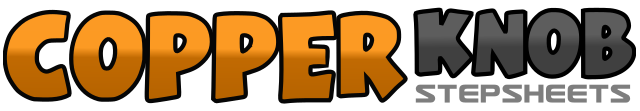 .......Count:32Wall:4Level:Novice / Improver.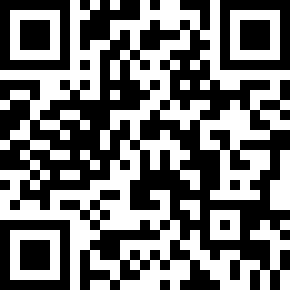 Choreographer:Karolina Ullenstav (SWE) & Katarina Pahmp (SWE) - April 2014Karolina Ullenstav (SWE) & Katarina Pahmp (SWE) - April 2014Karolina Ullenstav (SWE) & Katarina Pahmp (SWE) - April 2014Karolina Ullenstav (SWE) & Katarina Pahmp (SWE) - April 2014Karolina Ullenstav (SWE) & Katarina Pahmp (SWE) - April 2014.Music:Honey Bee - Blake SheltonHoney Bee - Blake SheltonHoney Bee - Blake SheltonHoney Bee - Blake SheltonHoney Bee - Blake Shelton........1 - 2Rock right to right side. Recover unto left.3 & 4Cross right over left. Step left to left side. Cross right over left.5 – 6Turn ¼ right stepping left back. Turn ¼ right stepping right to right side.7 & 8Cross left over right. Step right to right side. Cross left over right.1 – 2Point right diagonally. Step forward on right.3 – 4Point left diagonally. Step forward on left.5 - 6Cross right over left. Step back on left.7 – 8Step forward on right ¼ turn right. Touch left beside right.1 - 2Step left to left. Cross right behind left.& 3Step left to left side. Touch right heel diagonally forward right.& 4Step right beside left. Step left cross over right.5 – 6Rock right to right side. Recover on left.7 & 8Cross right behind left. Turn ½ to right. Step forward on left, step right.1 – 2Rock forward on left. Recover onto right.3 & 4Step left back. Close right beside left. Step left back.5 - 6Rock back on right. Recover on left.7 & 8Kick right forward, place right next to left, step slightly forward on left